Publicado en España el 10/01/2023 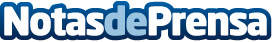 "Un viaje por los RRHH" de Nieves Martínez Pons, número 1 en ventas en España y LatinoaméricaNieves Martínez Pons dispone de una larga trayectoria en el mundo de los Recursos Humanos -más de 20 años- liderando e implantando estrategias para mantener esta área moderna y afín a las tendencias de cada momentoDatos de contacto:Alex Mediano+34673034885Nota de prensa publicada en: https://www.notasdeprensa.es/un-viaje-por-los-rrhh-de-nieves-martinez-pons Categorias: Internacional Nacional Comunicación Sociedad Emprendedores E-Commerce Recursos humanos http://www.notasdeprensa.es